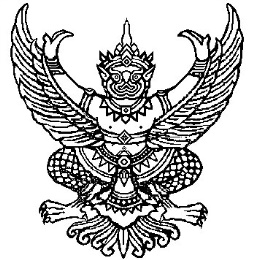 ที่ มท ๐๘10.6/             	                                          กรมส่งเสริมการปกครองท้องถิ่น                                                                                    ถนนนครราชสีมา เขตดุสิต กทม.  ๑๐๓๐๐					                  มีนาคม  ๒๕62 เรื่อง  การสำรวจข้อมูลเพื่อประกอบการพิจารณาจัดสรรงบประมาณเงินอุดหนุนทั่วไป โครงการสนับสนุนการเสริมสร้าง
        สวัสดิการทางสังคมให้แก่คนพิการหรือทุพพลภาพ ประจำปีงบประมาณ พ.ศ. 2559 (เพิ่มเติม) ครั้งที่ 5เรียน  ผู้ว่าราชการจังหวัด ทุกจังหวัดอ้างถึง  1. หนังสือกระทรวงมหาดไทย ด่วนมาก ที่ มท 0891.3/ว 3609 ลงวันที่ 24 มิถุนายน 2559            2. หนังสือกรมส่งเสริมการปกครองท้องถิ่น ด่วนที่สุด ที่ มท 0891.3/ว 1384 ลงวันที่ 13 กรกฎาคม 2559           3. หนังสือกรมส่งเสริมการปกครองท้องถิ่น ด่วนที่สุด ที่ มท 0891.3/ว 1501 ลงวันที่ 2 สิงหาคม 2559           4. หนังสือกรมส่งเสริมการปกครองท้องถิ่น ด่วนที่สุด ที่ มท 0810.6/ว 2949 ลงวันที่ 19 กันยายน 2561           5. หนังสือกรมส่งเสริมการปกครองท้องถิ่น ด่วนที่สุด ที่ มท 0810.6/ว 3006 ลงวันที่ 24 กันยายน 2561สิ่งที่ส่งมาด้วย	1. แบบรายงาน 1 แบบสรุปภาพรวมจังหวัด				        จำนวน 1 ฉบับ			2. แบบรายงาน 2 แบบสรุปรายละเอียดผู้พิการที่ยังไม่ได้รับการจัดสรร
    งบประมาณฯ 						                   จำนวน 1 ฉบับ			ตามที่กรมส่งเสริมการปกครองท้องถิ่นได้จัดสรรงบประมาณเงินอุดหนุนทั่วไป โครงการ                           สนับสนุนการเสริมสร้างสวัสดิการทางสังคมให้แก่คนพิการหรือทุพพลภาพ ประจำปีงบประมาณ พ.ศ. 2559                             ตามมติคณะรัฐมนตรี เมื่อวันที่ 25 พฤศจิกายน 2557 ความละเอียดตามอ้างถึง นั้น 			เนื่องจากยังมีองค์กรปกครองส่วนท้องถิ่นบางแห่ง ได้รายงานขอรับการจัดสรรงบประมาณเพิ่มเติมในส่วนของผู้พิการหรือทุพพลภาพที่ยังไม่ได้รับการจัดสรรมายังกรมส่งเสริมการปกครองท้องถิ่น                        และเพื่อให้ได้ข้อมูลที่มีความถูกต้องสมบูรณ์ ตรงตามข้อเท็จจริง กรมส่งเสริมการปกครองท้องถิ่นจึงขอสำรวจข้อมูลเพิ่มเติม เพื่อประกอบการพิจารณาจัดสรรงบประมาณเงินอุดหนุนทั่วไป โครงการสนับสนุนการเสริมสร้างสวัสดิการทางสังคมให้แก่คนพิการหรือทุพพลภาพประจำปีงบประมาณ พ.ศ. 2559 (เพิ่มเติม) ครั้งที่ 5                        ทั้งนี้ ขอให้จังหวัดรวบรวมข้อมูลตามแบบรายงานที่ 1 – 2 พร้อมแผ่นบันทึกข้อมูลประกอบการรายงาน                       (แบบรายงานที่ 1 – 2) ส่งให้กรมส่งเสริมการปกครองท้องถิ่นทราบ ภายในวันที่ 26 เมษายน 2562                              หากรายงานล่าช้าเกินระยะเวลาที่กำหนด จะถือว่าองค์กรปกครองส่วนท้องถิ่นไม่ประสงค์ที่จะรับการจัดสรร                     งบประมาณเพิ่มเติม รายละเอียดปรากฎตามสิ่งที่ส่งมาด้วย	จึงเรียนมาเพื่อโปรดพิจารณาดำเนินการต่อไป               ขอแสดงความนับถือ                 อธิบดีกรมส่งเสริมการปกครองท้องถิ่นกองพัฒนาและส่งเสริมการบริหารงานท้องถิ่นโทร. ๐-๒๒๔๑-๙๐๐๐ ต่อ ๔๑๓1 , 4135 โทรสาร ต่อ 4103ผู้ประสานงาน นายสำเนียง สิมมาวัน โทรศัพท์ 089-2802115